Publikacja: Sylwestrzak O, Respondek-Liberska M. Echocardiographic methods of fetal heart size assessment-heart to chest area ratio and transversal heart diameter. Prenatal Cardiology. 2018;(1):20-23Publikacja: Strzelecka I, Sylwestrzak O, Krekora M, Przysło Ł, Gach A, Respondek-Liberska M. Fetal cardiac tumours in a referral prenatal cardiology centre – series of 37 cases with neonatal follow-up. Prenatal Cardiology. 2019;(1):20-27. doi:10.5114/pcard.2019.92399.Publikacja: Sylwestrzak O, Słodki M, Respondek-Liberska M. Maximal velocity of fetal pulmonary venous blood flow. Prenatal Cardiology. 2019;(1):17-19. doi:10.5114/pcard.2019.92713.Publikacja: Karuga FF, Szmyd B, Respondek-Liberska M. Fetal congenital heart disease and fetal position – are they related?. Prenatal Cardiology. 2019;(1). doi:10.5114/pcard.2019.92544. https://www.termedia.pl/Fetal-congenital-heart-disease-and-fetal-position-are-they-related-,146,39698,0,1.html 1 miejsce, sesja: Radiology and Nuclear Medicine – Karuga FF, Szmyd B, Respondek- Liberska M. Blessing in disguise: congenital heart disease facilitates prenatal ultrasound diagnosis. 6th Lublin International Medical Congress 20193. miejsce, sesja: Radiology, Karuga FF, Szmyd B, Respondek- Liberska M. Fetal position on ultrasound examination and congenital heart disease - are they related?, Juvenes pro medicina 2020, Łódźsesja: OBSTETRICS AND GYNECOLOGY, Szmyd B., Karuga F., Respondek-Liberska M., Blessing in disguise: congenital heart disease facilitates prenatal ultrasound diagnosis?, BIMCO 2020 (Ukraine) 7th Lublin International Medical Congress, wystąpienie oraz 3 nagroda/ Karuga FF, Szmyd B Biedrzycka M, Rogut M, Respondek-Liberska M.   “Interventricular Septal Thickness as a diagnostic marker of fetal macrosomia” 2020Szmyd B, Karuga FF, Biedrzycka M, Rogut M, Respondek-Liberska M. Prezentacja na międzynarodowej konferencji ZIMS 2020, Zagrzeb- “Interventricular septal thickness as a diagnostic marker of fetal macrosomia”16th International Croatian Students Summit of Biomedical Students and Young Scientists 2020, Nagroda za najlepszy plakat w kategorii medycyny klinicznej- Karuga FF, Szmyd B, Biedrzycka M, Rogut M, Respondek-Liberska M. “Interventricular septal thickness as a diagnostic marker of fetal macrosomia” Udział w międzynarodowej konferencji CROSS 16, School of Medicine, University of Zagreb, Croatia z pracą “Complex cardiovascular defects in a male infant with Williams syndrome juxtaposed with survey results illustrating other patients' experiences.Publikacja: Bartosz Szmyd, Filip Karuga, Agnieszka Gach, Tomasz Moszura, Marek Kopala, Maria Respondek-Liberska “Complex cardiovascular defects in a male infant with Williams syndrome juxtaposed with results of a preliminary survey illustrating other patients’ experiences”, Kardiologia Polska, DOI: 10.33963/KP.15740 https://www.mp.pl/kardiologiapolska/issue/article/15740Sylwestrzak O, Respondek-Liberska M. Prenatal ultrasound evaluation in the current era of COVID-19 – looking only for major congenital defects or subtle sonographic and echocardiographic findings, as well?. Prenatal Cardiology. 2020;(1):50-56. doi:10.5114/pcard.2020.95250.Sylwestrzak O, Respondek-Liberska M. Gradual diagnosis and clinical importance of prenatally detected persistent left superior vena cava with absent right superior vena cava - a case report and literature review. J Ultrason. 2020;20(81):e146-e150. doi: 10.15557/JoU.2020.0023. Epub 2020 Jun 15. PMID: 32609967; PMCID: PMC7409560.Rydzewska K, Sylwestrzak O, Krekora M, Słodki M, Respondek-Liberska M. Ebstein's anomaly: epidemiological analysis and presentation of different prenatal management. J Matern Fetal Neonatal Med. 2020 Sep 15:1-8. doi: 10.1080/14767058.2020.1818207. Epub ahead of print. PMID: 32933366.Murlewska J, Sylwestrzak O, Respondek-Liberska M. Unfavorable postnatal outcome with significant dilation of the fetal main pulmonary artery near term. Birth Defects Res. 2021 Jan 1;113(1):55-62. doi: 10.1002/bdr2.1828. Epub 2020 Oct 23. PMID: 33094922.Murlewska J, Sylwestrzak O, Poszwa P, Respondek-Liberska M. The effect of nuchal umbilical cord on fetal cardiac and cerebral circulation-cross-sectional study. J Perinat Med. 2021 Feb 11. doi: 10.1515/jpm-2020-0316. Epub ahead of print. PMID: 33567478.Publikacja przyjęta do druku w 2021: Strzelecka I, Karuga F, Szmyd B, Walter A, Daszkiewicz G, Respondek-Liberska M- “Placental thickness in the 2D prenatal ultrasonographic examination”. Przyjęta do publikacji w Archives of Medical Science, wydawnictow Termedia.Publikacja przyjęta do druku w 2021: Bartosz Szmyd, Małgorzata Biedrzycka, Filip Franciszek Karuga, Magdalena Rogut, Iwona Strzelecka, Maria Respondek-Liberska “Interventricular septal thickness as a diagnostic marker of fetal macrosomia”. Przyjęta do publikacji w Journal of Clinical Medicine, wydawnictwo MDPI, section: Obstetrics & Gynecology. Podsumowanie: 9 wystąpień na międzynarodowych studenckich konferencjach, 6 nagród na międzynarodowych studenckich konferencjach (2 wygrane); 4 artykuły za łącznie 300 punktów MNiSW oraz 7,87 IFOSTATNIE OSIĄGNIĘCIA I SUKCESY:22.05.2021 - Nagroda za zajęcie 1, 2 i 3 miejsca za najlepszą publikację z zakresu kardiologii prenatalnej w roku 2019/20201 Miejsce – Oskar Sylwestrzak (Członek SKN Kardiologii Prenatalnej)2 Miejsce – Bartosz Szmyd (Członek SKN Kardiologii Prenatalnej)3 Miejsce – Filip Karuga (Członek SKN Kardiologii Prenatalnej)29 maja 2021 roku w Gdańsku studencka kardiologiczna konferencja online. W sesji kardiologii dziecięcej  praca dotycząca guzów serca (autor – O. Sylwestrzak)Wygrał zespół pocovidowy u dzieci, natomiast nasze płodowe guzy serca u płodu zajęły II miejsce. W tej samej sesji również case z Kliniki Kardiologii Dziecięcej ICZMP (opiekun dr. Michalak) niestety kolegom nie udało się przekonać jury. Szkoda, Łódź wtedy byłaby górą. Opublikowany abstrakt jako suplement w European Journal of Translational and Clinical medicine 5 pkt MNISW (grafika w załączniku oraz książka abstraktów)Tutaj link do strony czasopisma i suplementu: (rok 2021 suppl. 1)https://ejtcm.gumed.edu.pl/archive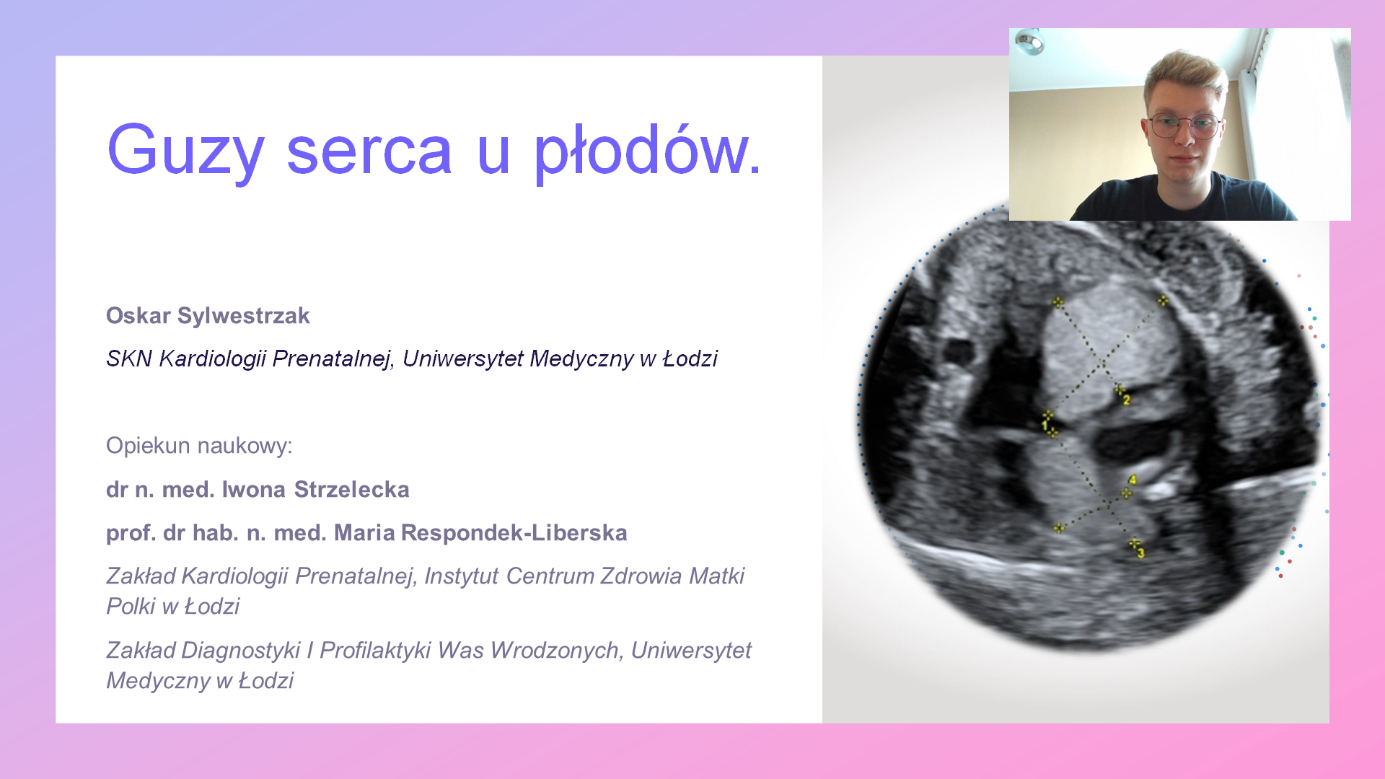 